SY23-24KIPP Blytheville Collegiate High School Academic Improvement Plan TemplateOVERVIEWWe at KIPP Delta believe that a rigorous academic program is foundational to keeping our promises to students and families. For our students to unlock choice-filled lives of opportunity, it is critical that we collectively focus our energy on shared academic improvement. The Academic Improvement Plan will serve as an intentional tool to drive network-wide accountability in service of student outcomes. KIPP Delta’s Vision of Excellent Instruction will serve as the guiding structure to Academic Improvement Plans as a method to further support collaboration and strengthen network-wide alignment. Arkansas Department of Education School Report Card grades are one indicator KIPP Delta utilizes to measure the effectiveness of its rigorous academic program, and will serve as a crucial resource in measuring our progress and performance.NETWORK GOALEach KIPP Delta School Leader will increase its school’s Arkansas Department of Education School Report Card grade by at least one full letter grade by Fall 2024.RESOURCESSchool Report Card Overview - Basic state-level overview and score breakdown by grade bandSchool Report Cards - View and download School Report Card dataESSA School Index - Weighted indicators contributing to school performance scoresKIPP Delta Academic Improvement Plan Look-Fors - Feedback tool for assessing AIP strength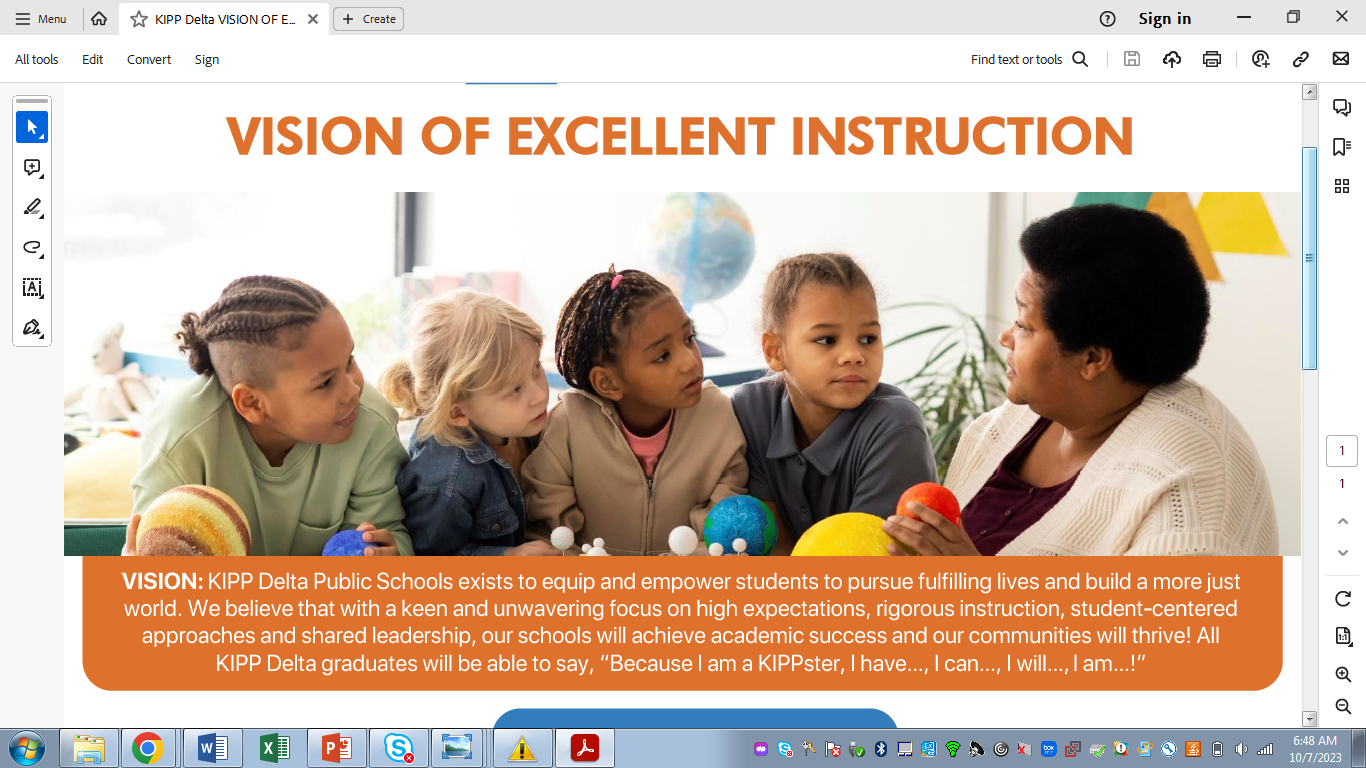 PART I | VISION & OWNERSHIPA. Overall School VisionDescribe your vision for your school. When at peak success, what does it look, feel, and sound like? What do students, families, and community stakeholders say, feel, and believe about your school? B. Your Role - School VisionDescribe your role in achieving the school vision outlined above.C. Development & Progress - School VisionDescribe how you developed your school’s vision and where you are on the pathway to achieving it as of Fall 2023.D. School Academic VisionDescribe the academic vision for your school.E. Your Role - Academic VisionDescribe your role in achieving the academic vision outlined above.F. Development & Progress - Academic VisionDescribe how you developed your school’s academic vision and where you are on the pathway to achieving it as of Fall 2023.G. Distributive Leadership - Your TeamList other key staff members and/or stakeholders involved in your school’s academic success. Include their name, role, responsibilities, and how you plan to manage them to successful implementation of this plan.PART II | GOAL SUMMARYIdentify specific, measurable, achievable, relevant, time-bound, inclusive, and equitable (S.M.A.R.T.I.E.) goals to achieve the vision described above. Goals should be focused on student outcomes. If a goal includes an adult action, it must also be tied directly to a student outcome. For example, if your school has a goal around teacher observations–adult actions–what will be the resulting impact on student achievement–student outcomes? PART III | GOAL DETAILGet more specific on how you will drive progress for each goal you outlined in Part II. Where KPIs capture bigger-picture goals and desired outcomes (ie: 85% of 4th grade students score 4+ on PARCC ELA), the strategies and metrics you identify below will capture what you will lead your team to do to reach your goals and how you will track interim progress.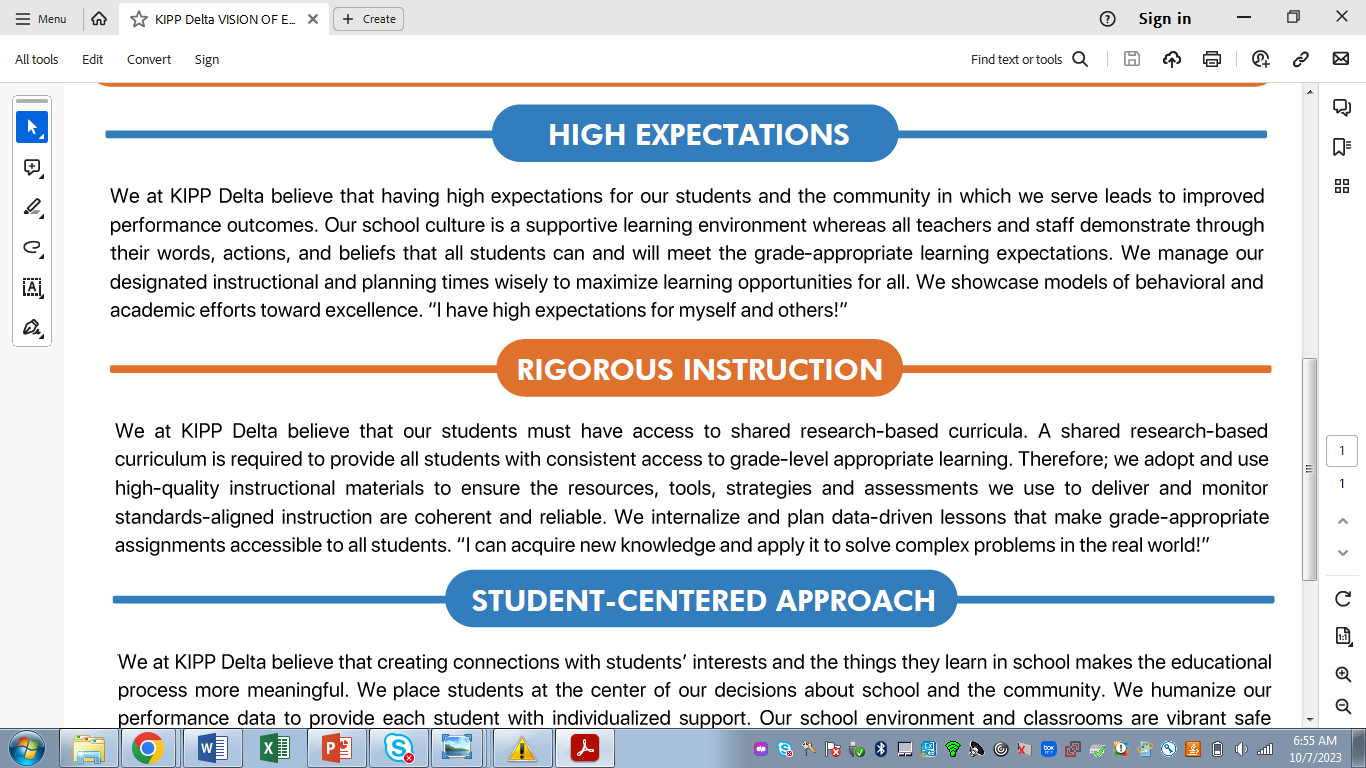 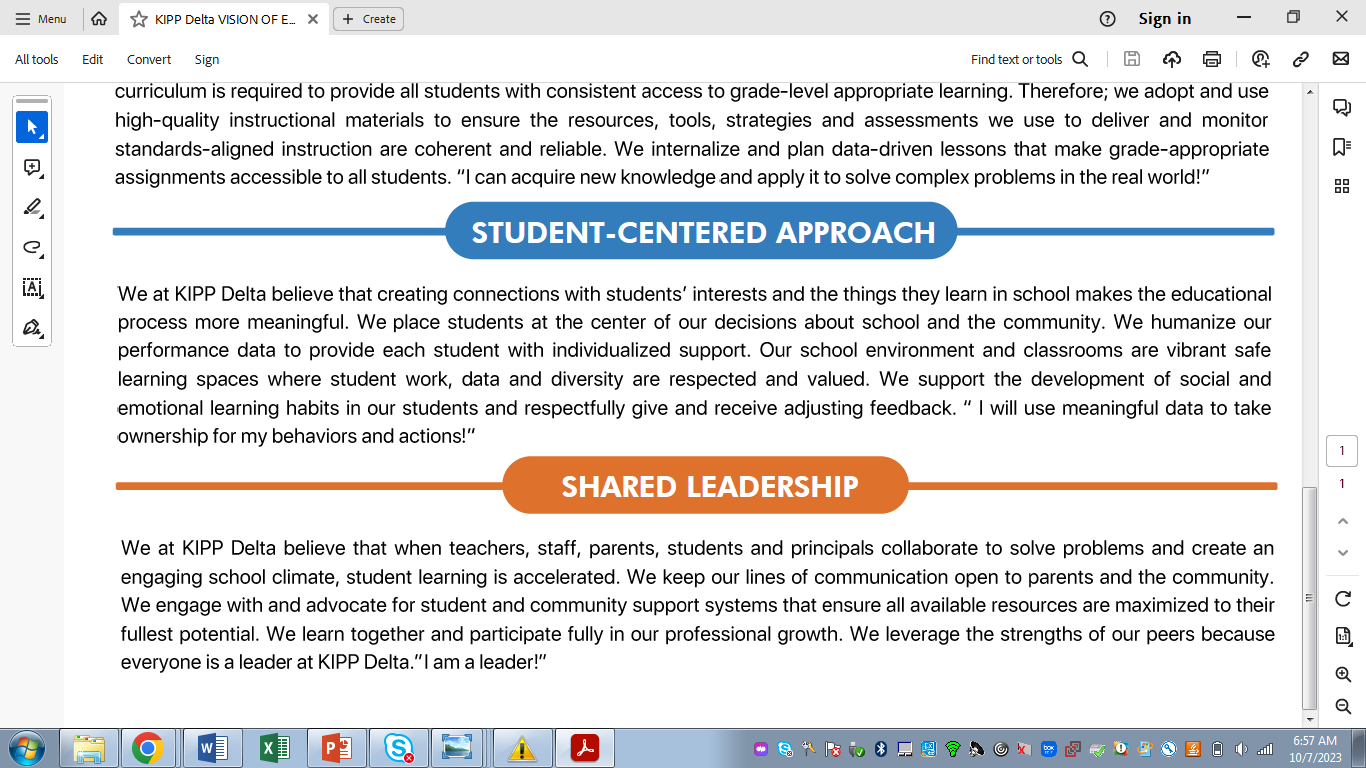 PART IV | PREPARING TO EXECUTEA. Strengths & AssetsWhat existing strengths and assets will you leverage as you lead execution of this plan? These can be known strengths in your own leadership, existing strengths of your school, systems for progress monitoring, members of your team/community and your plan to lead through them, etc. Outline both what you can leverage and how you will do it.B. Anticipating ChallengesWhat are the top challenges you anticipate in executing your plan? Describe specific challenges and/or roadblocks that could arise and what action you will take if/when they do.C. Resources & SupportsOutline what resources and support you need to successfully execute your plan. If they are existing resources/supports, how will you leverage them? If they are new or additional resources/supports, how will you secure and sustain them?SCHOOL: KIPP Blytheville Collegiate High SchoolSCHOOL LEADER: Krista Harrell GRADE LEVELS: 7-12 SY22-23 SCHOOL GRADE / POINTS EARNED:  D/56.67SY23-24 GOAL GRADE / GOAL POINTS: C/ 61.10DATE UPDATED: October 30, 2023/ November 15, 2023 KBC Vision: Students and staff lived experience is to work and learn in a joyous environment in which high expectations, strong instruction, grade level assignments, and deep engagement are the heartbeat of our school.KBC Mission: Students have an informed voice to have a life of their choosing.At peak success when this vision is the lived experience of every team member, students are: Students embrace productive struggle and are able to identify their own misconceptionsStudents are doing the majority of the cognitive work, teachers are facilitators ALL staff believe that students can do grade level work Teachers are using evidence based practices and strategies Receiving grade level instruction Immediate and responsive tier 2 intervention and support As the school leader, my role is to create systems to ensure that students have equitable educational experiences that lead to a life of choice.  It is also my responsibility to create and progress monitor systems to curate staff who are empowered to make sound data informed decisions that will undergird the mission and vision of KBC. Student Outcomes: Students are showing growth as evidenced on formative assessments, students meeting their individual growth NWEA targets, etc I developed my school vision by reviewing the following data points: -ACT Aspire results for the 2022-2023 school year -MAP Interim data -Anonymous culture survey results -Results from student focus groups-Professional Development learning while attending UnboundEd and Relay Graduate School Likert scale key: No implementation (knowledge)Limited implementation (knowledge) Basic implementation  (knowledge) Adequate implementation  (knowledge)Superior implementation (knowledge)  to empower the team to live out our vision and mission,set rigorous academic goals, provide staff with ongoing professional development that is aligned to data observed during weekly/daily classroom observations, monitor goals set and provide coaching and and support  reaching set goals Provide ongoing coaching and modelingEnsure standards aligned instruction KBC staff use data to make the next best instructional decision.  This is achieved by Demonstrating knowledge of content and pedagogy by using unit plans and scaffolding immediate intervention that supports students in mastering grade level standards Setting instructional outcomes in which the teacher lesson annotations document scaffolds of support, time stamps, and differentiation strategies used to address student misconceptions Engaging students in the learning andUsing assessment in instruction The following data was used when developing the academic vision for KIPP Blytheville Collegiate High School 2022-2023 ACT Aspire Data 2023 BOY MAP Interim Assessment Quarter 1 classroom observations TNTP Walk-through report for beginning of year (BOY 2023) Likert scale key: No implementation (knowledge)Limited implementation (knowledge) Basic implementation  (knowledge) Adequate implementation  (knowledge)Superior implementation (knowledge)  Tamara Jordan: Assistant PrincipalAcademic coaching, modeling for teachers, assisting teachers with lesson annotation and internalization, and culture coaching for 7-12 Dreamar Williams: Student Support Success CoordinatorSchool culture of celebration, Behavior, Student Attendance and School-wide celebrationsLatosha Forrest: Operations Director School to home communication and school safetyDawn Bennett: Operations CoordinatorStudent attendance, family communication Julie Blagg: ASPRC leadership-literacy coach/ Literacy professional development for non-core teachers, assisting teachers with implementing SOR, modeling for teachers, assisting teachers with lesson annotation and internalization Tekeet Funches: TNTP Math Coach Mathematics instructional coaching for Michelle Bush (7-9) Raymond Paylor: TNTP Literacy Coach Literacy instructional coaching for Robbie Koen (10-12) and Lora Jones (7-9) Dorain Meyers: TNTP Social Studies Coach Social studies instructional coach for Mark Bartlett (10-12) and Rashad Roberts (7-9) June Hawkins: Science Coach Science instructional coaching for Kristen Montezuma (7-9) Tia Williams:Regional Dyslexia specialist, District Test Coordinator, Tier 3 intervention and dyslexia support, ATLAS testing training and supportAndrea Dodosn: Regional interventionistTier 3 literacy/dyslexia intervention and progress monitoringHow you plan to manage them to successful implementation of this plan.Weekly 03s in which we review data Observation data Discipline Data Lesson annotation feedback data Student work sample data TNTP data review (learning walks, coaching session notes, etc.) CATEGORYGOAL 1(REQUIRED)50% of students in grades 7-10 will move from in need of support to close on the Math and Reading 2023-2024 ATLAS assessment.  53 students will move from INS to Close on the ATLAS assessment.  106 students scored in need of support on the reading and math ACT Aspire summative assessments for the 2022-2023 school year. 50% of students in grades 7-10 will move from in need of support to close on the Math and Reading 2023-2024 ATLAS assessment.  53 students will move from INS to Close on the ATLAS assessment.  106 students scored in need of support on the reading and math ACT Aspire summative assessments for the 2022-2023 school year. 50% of students in grades 7-10 will move from in need of support to close on the Math and Reading 2023-2024 ATLAS assessment.  53 students will move from INS to Close on the ATLAS assessment.  106 students scored in need of support on the reading and math ACT Aspire summative assessments for the 2022-2023 school year. 50% of students in grades 7-10 will move from in need of support to close on the Math and Reading 2023-2024 ATLAS assessment.  53 students will move from INS to Close on the ATLAS assessment.  106 students scored in need of support on the reading and math ACT Aspire summative assessments for the 2022-2023 school year. 50% of students in grades 7-10 will move from in need of support to close on the Math and Reading 2023-2024 ATLAS assessment.  53 students will move from INS to Close on the ATLAS assessment.  106 students scored in need of support on the reading and math ACT Aspire summative assessments for the 2022-2023 school year. Progress Monitoring:Daily, weekly, and quarterlyAdmin tracker is used to track weekly 03s and observations. Effective 11/27: lesson annotation feedback NWEA goal trackerKey Performance Indicator(s)Data SourceBaseline Fall SY23-24Mid-YearSpring SY23-24TargetFall SY24-25Progress Monitoring:Daily, weekly, and quarterlyAdmin tracker is used to track weekly 03s and observations. Effective 11/27: lesson annotation feedback NWEA goal trackerLesson annotations include the following indicators: Time stamps Scaffolds listed to address student misconceptions Criteria for Success Exemplar Academic monitoring pathway professional development Small group support development 3. 03s are focused on one of the following levers based upon previous week observation data: Weekly Planning Weekly Data Observation Meeting4. 100% of teachers will use student academic data to plan and execute rigorous instruction as evidenced by lesson annotations, exemplars, and criteria for success (rubrics) that are aligned to state standards and district adopted curriculum. Observation data  Lesson annotation feedback  106 students scored in need of support on the summative math and reading ACT Aspire assessments. 2/6 teachers are using academic monitoring pathway data to implement small group within instructional block30% of students in grades 7-10  will score ready on the practice ATLAS Reading assessment. 4/6 teachers are using academic monitoring pathway data to implement small group instruction 53 students will score close on the reading and math ATLAS assessments. All Core teachers are using academic monitoring pathway tracking sheets to provide small group support within the instructional block. CATEGORYGOAL 2(REQUIRED)50% of students in grades 7-10 will move from close to ready on the 2023-2024 Math and Reading ATLAS assessment.  This includes moving 21 students from close to ready.  For the 2022-2023 school year, 42 students scored close on the ACT Aspire summative assessment. 50% of students in grades 7-10 will move from close to ready on the 2023-2024 Math and Reading ATLAS assessment.  This includes moving 21 students from close to ready.  For the 2022-2023 school year, 42 students scored close on the ACT Aspire summative assessment. 50% of students in grades 7-10 will move from close to ready on the 2023-2024 Math and Reading ATLAS assessment.  This includes moving 21 students from close to ready.  For the 2022-2023 school year, 42 students scored close on the ACT Aspire summative assessment. 50% of students in grades 7-10 will move from close to ready on the 2023-2024 Math and Reading ATLAS assessment.  This includes moving 21 students from close to ready.  For the 2022-2023 school year, 42 students scored close on the ACT Aspire summative assessment. 50% of students in grades 7-10 will move from close to ready on the 2023-2024 Math and Reading ATLAS assessment.  This includes moving 21 students from close to ready.  For the 2022-2023 school year, 42 students scored close on the ACT Aspire summative assessment. Progress Monitoring:The following data was derived from our BOY TNTP walk-through. MOY TNTP walk-through data will be collected during the week of Dec. 5.  Admin tracker is used to track weekly 03s and observations. Effective 11/27: lesson annotation feedback Key Performance Indicator(s)Data SourceBaseline Fall SY23-24Mid-YearSpring SY23-24TargetFall SY24-25Progress Monitoring:The following data was derived from our BOY TNTP walk-through. MOY TNTP walk-through data will be collected during the week of Dec. 5.  Admin tracker is used to track weekly 03s and observations. Effective 11/27: lesson annotation feedback Strong Instruction: Do all students demonstrate they are learning?Lesson AnnotationsStudent Work Portfolios Classroom ObservationsState StandardsEureka curriculumMyPerspectives curriculum Yes-  0Mostly- 0%Somewhat-100%Not Yet- 0%*2 teacher’s data (7-9 ELA and  7-9 Math teacher)Yes-  100%Mostly- 100%Somewhat-100%Not Yet- 0%Yes-  100%Mostly- 0%Somewhat-100%Not Yet- 0%Progress Monitoring:The following data was derived from our BOY TNTP walk-through. MOY TNTP walk-through data will be collected during the week of Dec. 5.  Admin tracker is used to track weekly 03s and observations. Effective 11/27: lesson annotation feedback Grade Appropriate Assignments: Are all students working with content aligned to the appropriate learning expectations for their subject and grade?Lesson AnnotationsStudent Work portfoliosClassroom ObservationsMyPerspectives curriculum State StandardsEureka curriculumYes- 50%Mostly- 0%Somewhat-50%Not Yet-0%*2 teacher’s data (7-9 ELA and  7-9 Math teacher)Yes- 75%Mostly- 0%Somewhat-25%Not Yet-0%*6 core teacher data from MOY and EOY TNTP learning walks  Yes- 100%Mostly- 0%Somewhat-0%Not Yet-0%*6 core teacher data from MOY and EOY TNTP learning walksProgress Monitoring:The following data was derived from our BOY TNTP walk-through. MOY TNTP walk-through data will be collected during the week of Dec. 5.  Admin tracker is used to track weekly 03s and observations. Effective 11/27: lesson annotation feedback High Expectations: Are all students engaged in the lesson's work from start to finishClassroom Walkthrough DataBehavioral referral trackerClass DojoFun Friday celebrations Yes-  50%Mostly- 0%Somewhat- 0%Not Yet- 50%*2 teacher’s data (7-9 ELA and  7-9 Math teacher)Yes- 100%Mostly- 0%Somewhat-0%Not Yet-0%*6 core teacher data from MOY and EOY TNTP learning walksYes- 75%Mostly- 25%Somewhat-0%Not Yet-0%*6 core teacher data from MOY and EOY TNTP learning walksProgress Monitoring:The following data was derived from our BOY TNTP walk-through. MOY TNTP walk-through data will be collected during the week of Dec. 5.  Admin tracker is used to track weekly 03s and observations. Effective 11/27: lesson annotation feedback Deep Engagement: Are all students responsible for thinking in the classroom?Student work samplesTeacher vs student talk ratioClassroom ObservationsYes- 0%Mostly-0%Somewhat-100%Not Yet- 0%*2 teacher’s data (7-9 ELA and  7-9 Math teacher)Yes- 75%Mostly- 25%Somewhat-0%Not Yet-0%*6 core teacher data from MOY and EOY TNTP learning walksYes- 75%Mostly- 25%Somewhat-0%Not Yet-0%*6 core teacher data from MOY and EOY TNTP learning walksCATEGORYGOAL 3(Optional) Increase daily attendance rate to 98% each day for quarter 2. Reduce chronic absenteeism by 50% for quarter 2.  Increase daily attendance rate to 98% each day for quarter 2. Reduce chronic absenteeism by 50% for quarter 2.  Increase daily attendance rate to 98% each day for quarter 2. Reduce chronic absenteeism by 50% for quarter 2.  Increase daily attendance rate to 98% each day for quarter 2. Reduce chronic absenteeism by 50% for quarter 2.  Increase daily attendance rate to 98% each day for quarter 2. Reduce chronic absenteeism by 50% for quarter 2. Progress Monitoring:Weekly APSCN reports Discipline Reports Class Dojo Reports Key Performance Indicator(s)Data SourceBaseline Fall SY23-24Mid-YearSpring SY23-24TargetFall SY24-25Progress Monitoring:Weekly APSCN reports Discipline Reports Class Dojo Reports Increase Students Daily Attendance rate to 98%EschoolSchoolzilla97%98%Progress Monitoring:Weekly APSCN reports Discipline Reports Class Dojo Reports Reduce Chronic Absenteeism by 50%Chronic absent report  6 students3 students Progress Monitoring:Weekly APSCN reports Discipline Reports Class Dojo Reports Suspensions reduced to <20% for 23-24 SYClass DojoSuspension Tracker8 suspensions3 suspensions <than 25 suspensions CATEGORYCATEGORYGOAL 1(REQUIRED)GOAL 1(REQUIRED)50% of students in grades 7-10 will move from in need of support to close on the Math and Reading ATLAS assessment.  53 students will move from INS to Close for the 2023-2023 ATLAS assessment.  106 students scored in need of support on reading and math ACT Aspire summative assessments for the 2022-2023 school year. 50% of students in grades 7-10 will move from in need of support to close on the Math and Reading ATLAS assessment.  53 students will move from INS to Close for the 2023-2023 ATLAS assessment.  106 students scored in need of support on reading and math ACT Aspire summative assessments for the 2022-2023 school year. 50% of students in grades 7-10 will move from in need of support to close on the Math and Reading ATLAS assessment.  53 students will move from INS to Close for the 2023-2023 ATLAS assessment.  106 students scored in need of support on reading and math ACT Aspire summative assessments for the 2022-2023 school year. 50% of students in grades 7-10 will move from in need of support to close on the Math and Reading ATLAS assessment.  53 students will move from INS to Close for the 2023-2023 ATLAS assessment.  106 students scored in need of support on reading and math ACT Aspire summative assessments for the 2022-2023 school year. 50% of students in grades 7-10 will move from in need of support to close on the Math and Reading ATLAS assessment.  53 students will move from INS to Close for the 2023-2023 ATLAS assessment.  106 students scored in need of support on reading and math ACT Aspire summative assessments for the 2022-2023 school year. 50% of students in grades 7-10 will move from in need of support to close on the Math and Reading ATLAS assessment.  53 students will move from INS to Close for the 2023-2023 ATLAS assessment.  106 students scored in need of support on reading and math ACT Aspire summative assessments for the 2022-2023 school year. 50% of students in grades 7-10 will move from in need of support to close on the Math and Reading ATLAS assessment.  53 students will move from INS to Close for the 2023-2023 ATLAS assessment.  106 students scored in need of support on reading and math ACT Aspire summative assessments for the 2022-2023 school year. 50% of students in grades 7-10 will move from in need of support to close on the Math and Reading ATLAS assessment.  53 students will move from INS to Close for the 2023-2023 ATLAS assessment.  106 students scored in need of support on reading and math ACT Aspire summative assessments for the 2022-2023 school year. 50% of students in grades 7-10 will move from in need of support to close on the Math and Reading ATLAS assessment.  53 students will move from INS to Close for the 2023-2023 ATLAS assessment.  106 students scored in need of support on reading and math ACT Aspire summative assessments for the 2022-2023 school year. 50% of students in grades 7-10 will move from in need of support to close on the Math and Reading ATLAS assessment.  53 students will move from INS to Close for the 2023-2023 ATLAS assessment.  106 students scored in need of support on reading and math ACT Aspire summative assessments for the 2022-2023 school year. Q2 STRATEGIES - October to December 2023Q2 STRATEGIES - October to December 2023Q2 STRATEGIES - October to December 2023Q2 STRATEGIES - October to December 2023STRATEGYWhat strategies will you employ to achieve this goal?METRICWhat data will you look for to assess the effectiveness of each strategy?Q2 BASELINEOutcomes as of October 2023Q2 ACTUALOutcomes as of December 2023 Lesson Annotations Feedback Sessions with building coach, APSRC coach and TNTP coach Student work is representative of the rigor of standard and meets the criteria for success Instruction is occurring from bell to bell 70% of student work (samples) are meeting/exceeding grand level standards as previewed during 03s.  Student work is aligned to the grade level standard and exemplar. Small Group Intervention Supports Academic monitoring pathway checklists Student outcomes: 50% of students in grades 7-10 meet their individual growth scores on MOY NWEA assessment Classroom Observations and Observation DebriefLesson annotation feedback Q3 STRATEGIES - January to March 2024Q3 STRATEGIES - January to March 2024Q3 STRATEGIES - January to March 2024Q3 STRATEGIES - January to March 2024STRATEGYWhat strategies will you employ to achieve this goal?METRICWhat data will you look for to assess the effectiveness of each strategy?Q3 BASELINEOutcomes as of December 2023Q3 ACTUALOutcomes as of March 20241.2.3.CATEGORYCATEGORYGOAL 2(REQUIRED)GOAL 2(REQUIRED)50% of students in grades 7-10 will move from close to ready on the Math and Reading ATLAS assessment.  This includes moving 21 students from close to ready.  For the 2022-2023 school year, 42 students scored close on the ACT Aspire summative assessment.50% of students in grades 7-10 will move from close to ready on the Math and Reading ATLAS assessment.  This includes moving 21 students from close to ready.  For the 2022-2023 school year, 42 students scored close on the ACT Aspire summative assessment.50% of students in grades 7-10 will move from close to ready on the Math and Reading ATLAS assessment.  This includes moving 21 students from close to ready.  For the 2022-2023 school year, 42 students scored close on the ACT Aspire summative assessment.50% of students in grades 7-10 will move from close to ready on the Math and Reading ATLAS assessment.  This includes moving 21 students from close to ready.  For the 2022-2023 school year, 42 students scored close on the ACT Aspire summative assessment.50% of students in grades 7-10 will move from close to ready on the Math and Reading ATLAS assessment.  This includes moving 21 students from close to ready.  For the 2022-2023 school year, 42 students scored close on the ACT Aspire summative assessment.50% of students in grades 7-10 will move from close to ready on the Math and Reading ATLAS assessment.  This includes moving 21 students from close to ready.  For the 2022-2023 school year, 42 students scored close on the ACT Aspire summative assessment.50% of students in grades 7-10 will move from close to ready on the Math and Reading ATLAS assessment.  This includes moving 21 students from close to ready.  For the 2022-2023 school year, 42 students scored close on the ACT Aspire summative assessment.50% of students in grades 7-10 will move from close to ready on the Math and Reading ATLAS assessment.  This includes moving 21 students from close to ready.  For the 2022-2023 school year, 42 students scored close on the ACT Aspire summative assessment.50% of students in grades 7-10 will move from close to ready on the Math and Reading ATLAS assessment.  This includes moving 21 students from close to ready.  For the 2022-2023 school year, 42 students scored close on the ACT Aspire summative assessment.50% of students in grades 7-10 will move from close to ready on the Math and Reading ATLAS assessment.  This includes moving 21 students from close to ready.  For the 2022-2023 school year, 42 students scored close on the ACT Aspire summative assessment.STRATEGYWhat strategies will you employ to achieve this goal?METRICWhat data will you look for to assess the effectiveness of each strategy?Q2 BASELINEOutcomes as of October 2023Q2 ACTUALOutcomes as of December 2023Classroom Observations and Debrief SessionsTeachers that score progressing or effective classroom observation in TESS domains 1 and 3 Q3 STRATEGIES - January to March 2024Q3 STRATEGIES - January to March 2024Q3 STRATEGIES - January to March 2024Q3 STRATEGIES - January to March 2024STRATEGYWhat strategies will you employ to achieve this goal?METRICWhat data will you look for to assess the effectiveness of each strategy?Q3 BASELINEOutcomes as of December 2023Q3 ACTUALOutcomes as of March 20241.2.3.CATEGORYCATEGORYGOAL #  3(Optional)GOAL #  3(Optional)Increase daily attendance rate to 98% each day for quarter 2. Reduce chronic absenteeism by 50% for quarter 2.  Increase daily attendance rate to 98% each day for quarter 2. Reduce chronic absenteeism by 50% for quarter 2.  Increase daily attendance rate to 98% each day for quarter 2. Reduce chronic absenteeism by 50% for quarter 2.  Increase daily attendance rate to 98% each day for quarter 2. Reduce chronic absenteeism by 50% for quarter 2.  Increase daily attendance rate to 98% each day for quarter 2. Reduce chronic absenteeism by 50% for quarter 2.  Increase daily attendance rate to 98% each day for quarter 2. Reduce chronic absenteeism by 50% for quarter 2.  Increase daily attendance rate to 98% each day for quarter 2. Reduce chronic absenteeism by 50% for quarter 2.  Increase daily attendance rate to 98% each day for quarter 2. Reduce chronic absenteeism by 50% for quarter 2.  Increase daily attendance rate to 98% each day for quarter 2. Reduce chronic absenteeism by 50% for quarter 2.  Increase daily attendance rate to 98% each day for quarter 2. Reduce chronic absenteeism by 50% for quarter 2.  STRATEGYWhat strategies will you employ to achieve this goal?METRICWhat data will you look for to assess the effectiveness of each strategy?Q2 BASELINEOutcomes as of October 2023Q2 ACTUALOutcomes as of December 2023Behavior Improvement Plans with families, counselors, teachers, and school leadershipSuspensions8 students were suspended in Q1Attendance MeetingsChronic Absences 6 students are chronically absentFun FridayAverage Daily Attendance97% attend school dailySEL Implementation SEL 70% of staff are implementing positive action with fidelity Q3 STRATEGIES - January to March 2024Q3 STRATEGIES - January to March 2024Q3 STRATEGIES - January to March 2024Q3 STRATEGIES - January to March 2024STRATEGYWhat strategies will you employ to achieve this goal?METRICWhat data will you look for to assess the effectiveness of each strategy?Q3 BASELINEOutcomes as of December 2023Q3 ACTUALOutcomes as of March 20241.2.3.Trained instructional leaders and external coaching partners for all core content areas.Weekly/bi-weekly instructional planning and data review sessions with teachersContent specific professional developmentInstructional observations with real time feedbackIndividualized coaching in the area of SOR provided by ASPRCBehavioral support strategies for students provided by administration team Community partnerships with Families Inc, Life Strategies, and Mid South to support staff with strategies for supporting students with additional emotional and behavioral needs. Limited personnel to ensure tier 1 instruction occurs each day in all core content areas Limited personnel to support tier 2 and tier 3 intervention Time management to ensure systems are functioning while also completing mandatory tasks (lesson annotation feedback, weekly 03s, planning professional development opportunities, engaging with families about student academic and behavioral progress, conducting transcript auditsLimited budgetary funds and knowledge of 2023-2024 school year budget Financial resources to support students' incentives has become a challenge due to finite budgetary availability . Reading interventionist to help support small group instruction 17-9 Social Studies teacher1 10-12 math teacher 1 10-12 ELA teacher 1 10-12 science teacher 2 additional instructional assistants to support coverage and tier 2 and tier 3 support Additional support for Mr. Bartlett, new SpEd teacher Continued support from KIPP Foundation High School Unit with leader development and coachingSchoolwide culture reset professional development Curriculum ordered for all subjects so that students have access to grade level materialFunding to support classroom libraries so that students have consistent access to trade books and texts Funding to support parental engagement activities literacy nights and math nights to inFunding to support parental engagement activities such as literacy nights and math nights to strengthen school to home partnerships.